ООО «Институт территориального планирования «Град»Программное обеспечение Веб-сервис форматно-логического контроля проектов документов на
соответствие техническим требованиям РУКОВОДСТВО АДМИНИСТРАТОРА 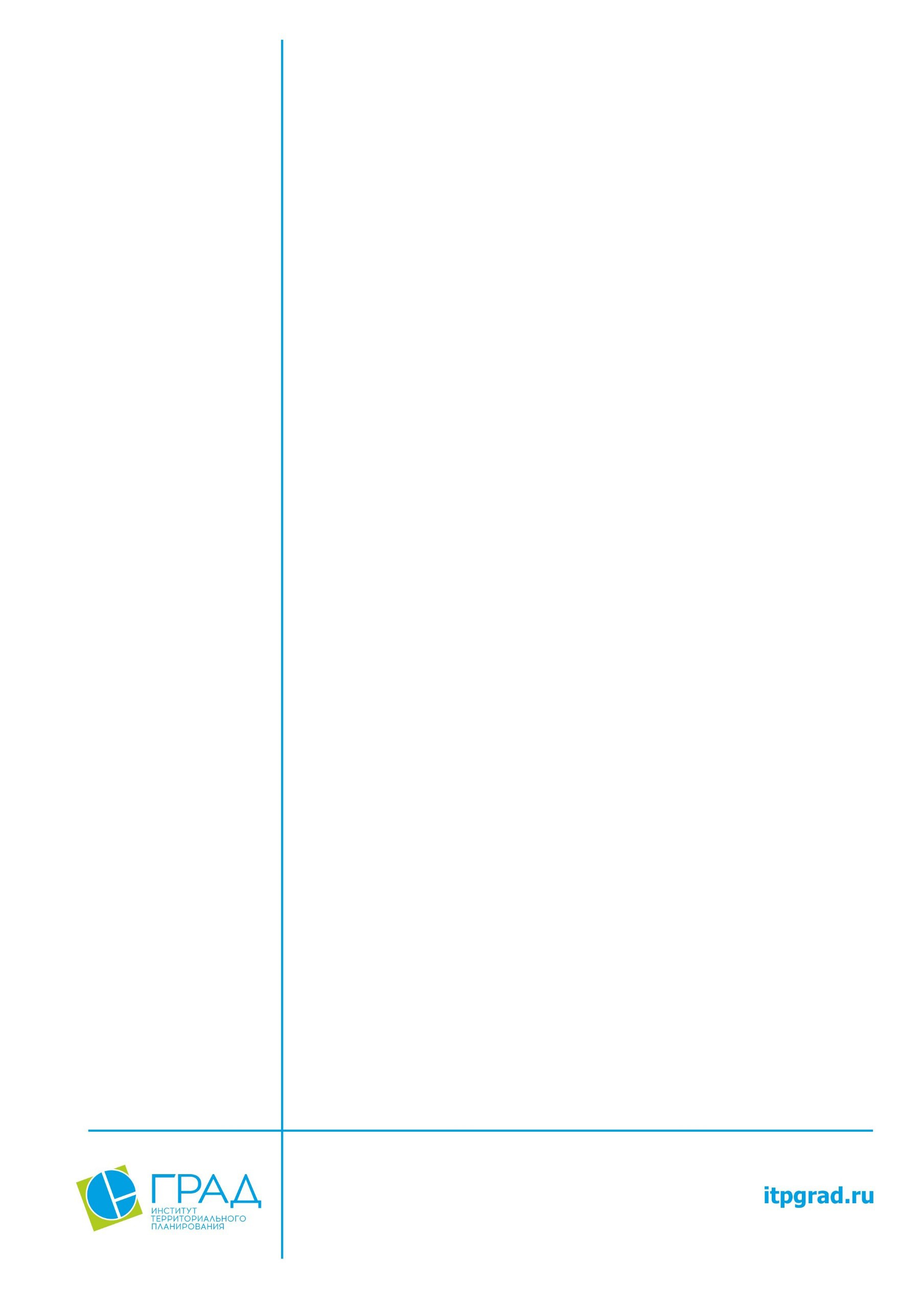 Оглавление1.	Назначение программы	32.	Условные обозначения и сокращения	43.	Требования к квалификации пользователей	54.	Системные требования	65.	Установка и запуск ПО	75.1	УСТАНОВКА APACHE2	75.2	УСТАНОВКА ASP.NET 5	85.3	УСТАНОВКА СЕРВИСА	96.	Создание и изменение технических требований	106.1	Добавление новых технических требований	106.2	Изменение технических требований	107.	Редактирование интерфейса	11Назначение программыВеб-сервис форматно-логического контроля проектов документов на соответствие техническим требованиям к информационным ресурсам обеспечивает форматно-логический контроль проектов документов в виде векторной модели данных в формате TAB, SHP, MID/MIF на соответствие техническим требованиям к информационным ресурсам ГИСОГД.Обязательным условием использования сервиса является использование структуры проектов документов описанной в технических требованиях к информационным ресурсам ГИСОГД. Условные обозначения и сокращенияТаблица 1 – Перечень используемых условных обозначений и сокращений*Возможно использование иных операционных систем на базе ядра Linux.Требования к квалификации пользователейРабота с ПО «Веб-сервис форматно-логического контроля проектов документов на соответствие техническим требованиям» не предъявляет к квалификации пользователя требования, отличные от требований к пользователям современных офисных программ. Для администрирования системы к администратору предъявляются требования к навыкам установки, публикации, эксплуатации и настройки веб-приложений на операционной системе с ядром Linux.Системные требованияМинимальные системные требования, предъявляемые к рабочему месту пользователя, для установки и эксплуатации ПО приведены в Таблице 2.Таблица 2 – Требования к конфигурации программного обеспечения клиентской частиДля работы с веб-сервером, рабочая станция пользователя должна удовлетворять следующим минимальным требованиям, описанным в Таблице 3.Таблица 3 – Требования к конфигурации аппаратного обеспечения клиентской станцииМинимальные системные требования, предъявляемые к серверу, для установки и эксплуатации веб-сервиса приведены в Таблице 4.Таблица 4 – Требования к конфигурации веб-сервераУстановка и запуск ПОУстановка ПО осуществляется с помощью командной строки OS Astra Linux на серверной машине веб-сервиса. Также возможно использование иной операционную системы на базе ядра Linux. При использовании операционной системы на базе ядра Linux отличной от OS Astra Linux возможны некоторые изменения в процессе установки.  Далее приведена последовательность выполняемых команд, выполняемых при инсталляции.УСТАНОВКА APACHE2Откройте терминал Fly (пункт меню Системные -> Терминал Fly) и загрузите Apache2:Предварительно может потребоваться обновить базу данных с доступными пакетами (команда "apt update").Включите требуемые модули в Apache2:Перезагрузите Apache2:Скопировать файлы из папки «ApacheSite» в папку по следующему пути: /etc/apache2/sites-available/Включите выбранный сайт: Выключите сайт default:Перезапустите Apache2:УСТАНОВКА ASP.NET 6Установите ASP.NET 6. Процесс установки описан в справочном центре Astra Linux: https://wiki.astralinux.ru/pages/viewpage.action?pageId=41192241Для иных систем на базе ядра Linux процесс может несколько отключаться. Необходимо обратится к инструкции на официальном сайте разработчика.Для включения установки пакетов с использованием протокола https установите пакет ca-certificates: Перед установкой пакетов из репозитория добавьте ключ подписывания пакетов Microsoft в список доверенных ключей:#Только для Astra Linux Special Edition РУСБ.10015-01 (очередное обновление 1.6) и Astra Linux Special Edition РУСБ.10015-16 исп. 1:Зарегистрируйте репозиторий и установите права доступа:#Только для  Astra Linux Special Edition РУСБ.10015-01 (очередное обновление 1.6) и Astra Linux Special Edition РУСБ.10015-16 исп. 1 - добавьте репозиторий Astra Linux Common Edition:Обновите репозиторий и установите пакеты:УСТАНОВКА СЕРВИСАСкопируйте файлы из папки «WebService» в папку по следующему пути (при необходимости создайте папку): /var/www/FlcService/Установите библиотеки, необходимые для работы сервиса:Скопируйте файлы из папки «SystemService» в папку по следующему пути (создать папку при необходимости): /etc/systemd/system/Создание и изменение технических требованийДобавление новых технических требованийСоздайте новую папку для технических требований по следующему пути (см. Рисунок 1): var/www/FlcService/Classificators/. 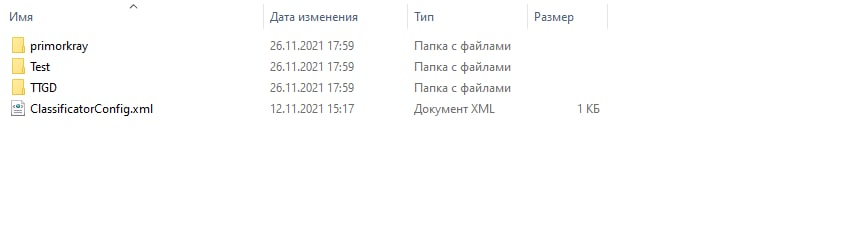 Рисунок 1Загрузите в созданную папку файлы технических требований в формате .grq и .mixml. Переименуйте оба файла в «class» (см. Рисунок 2).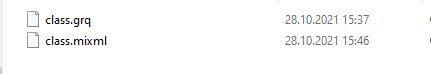 Рисунок 2Откройте файл ClassificatorConfig.xml, который находится по следующему пути: var/www/FlcService/ Classificators. Добавьте запись о созданной папке в ClassificatorConfig.xml (см. Рисунок 3):где X – отображаемое наименование версии технических требований,Y – наименование созданной в пункте 1 папки.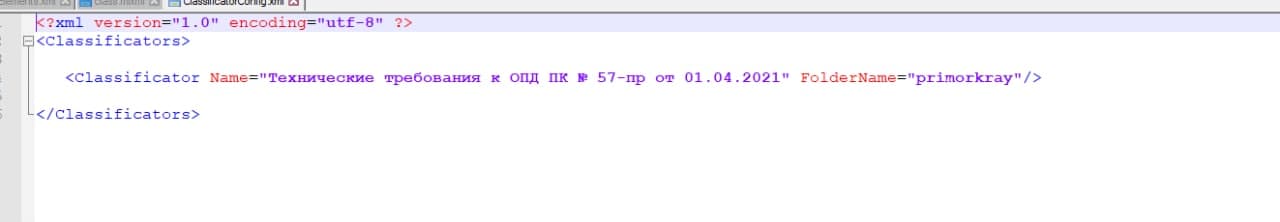 Рисунок 3Перезапустите веб-сервис (команда "sudo systemctl restart FlcService").Изменение технических требованийПереименуйте файлы новых технических требований в «class» (в формате .grq и .mixml) и замените файлы в папке технических требований (var/www/FlcService/Classificators/). Перезапустите веб-сервис (команда "sudo systemctl restart FlcService").Редактирование интерфейсаДля изменения интерфейса веб-сервиса отредактируйте файл UIElements.xml. Например, редактирование последней версии технических требований отображено на Рисунок 4. После перезапустите веб-сервис (команда "sudo systemctl restart FlcService").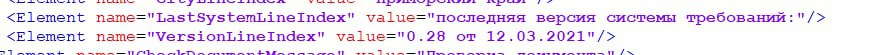 Рисунок 4Условное сокращениеПояснениеAstra Linux*Операционная система на базе ядра Linux, созданная для комплексной защиты информации и построения защищённых автоматизированных системASP.NET CoreСвободно-распространяемый кроссплатформенный фреймворк для создания веб-приложений на платформе .NET с открытым исходным кодомApache2Свободный веб-сервер, используется как прокси сервер для переадресации запросов в приложение (можно заменить на другой, например nginx)ГИСОГДГосударственная информационная система обеспечения градостроительной деятельности Веб-сервис, веб-сервис ФЛКВеб-сервис форматно-логического контроля проектов документов насоответствие техническим требованиямКомпонентКонфигурацияОперационная система Windows 7, Windows 8, Windows 8.1, Windows 10 или более поздней версииОбязательное ПОБраузер Google Chrome, пакет ПО Microsoft Office не ранее 2003КомпонентКонфигурацияЦентральный процессорпроцессор Intel Pentium 4 или более поздней версии с поддержкой SSE3Оперативная памятьне менее 1024 MbЖесткий диск1024 Mb свободного места на дискеДисковая подсистема-Видеоадаптервидеопамять – не менее 64 МбКлавиатураприсутствуетМышьприсутствуетМониторприсутствуетРазрешение экранане менее 1024x768Количество вычислительных потоков процессоров4 шт.Тактовая частота процессора2,5 ГГцОперативная память8 ГбСвободное дисковое пространство500 ГбТип дисковых накопителейSATAПропускная способность локальной сети 100 Мбит/секТребуемое ПОApache2, ASP.NET 6, ca-certificatesapt-get install apache2a2enmod ssla2enmod proxya2enmod proxy_httpa2enmod rewritea2enmod proxy_wstunnela2enmod headerssystemctl restart apache2a2ensite FlcService.confa2dissite 000-default.confservice apache2 restartsudo apt install ca-certificateswget -qO- https://packages.microsoft.com/keys/microsoft.asc | gpg --dearmor > microsoft.asc.gpg
sudo mv microsoft.asc.gpg /etc/apt/trusted.gpg.d/wget -q https://packages.microsoft.com/config/debian/9/prod.listsudo mv prod.list /etc/apt/sources.list.d/microsoft-prod.listsudo chown root:root /etc/apt/trusted.gpg.d/microsoft.asc.gpgsudo chown root:root /etc/apt/sources.list.d/microsoft-prod.listecho deb https://download.astralinux.ru/astra/current/orel/repository/ orel non-free main contrib | sudo tee -a /etc/apt/sources.listsudo apt updatesudo apt install aspnetcore-runtime-6.0cd /var/www/FlcService/chmod 744 FlcServiceScriptAstra./FlcServiceScriptAstrasudo systemctl enable FlcServicesudo systemctl start FlcService<Classificator Name="X " FolderName="Y" />